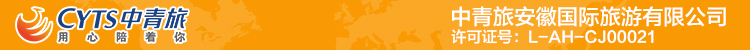 春来云南 中青旅全陪班  昆大丽双飞一动纯玩6日游行程单行程安排费用说明其他说明产品编号AHMJ0418出发地安徽省-合肥市目的地云南省-昆明市-丽江市-大理市行程天数6去程交通飞机返程交通飞机参考航班4.18号合肥昆明PN6401  09:20   12:054.18号合肥昆明PN6401  09:20   12:054.18号合肥昆明PN6401  09:20   12:054.18号合肥昆明PN6401  09:20   12:054.18号合肥昆明PN6401  09:20   12:05产品亮点行程亮点：行程亮点：行程亮点：行程亮点：行程亮点：D1D1行程详情合肥-昆明专业接送组从您府上接至合肥新桥机场，中青旅导游在新桥机场集合，办理完值机手续带您乘机一起飞往昆明，接送入住酒店。入住后游客可自行游览昆明，品尝街头美食，每座老房子中都可能有“最滇味”的美食。昆明，一座等着你来发现、来探索的风情城市，昆明，欢迎您的到来！用餐早餐：X     午餐：X     晚餐：X   住宿昆明指定酒店D2D2行程详情昆明→滇池海埂大坝-石林风景区→楚雄酒店享用早餐后，乘车前往国家5A级景区【石林风景区】（赠送电瓶车），石林形成于2.7亿年前，是世界喀斯特地貌的精华，以雄、奇、险、秀、幽、奧、旷著称。石柱高耸入云，溶洞群和地下河遍布，峰林幻化成剑状、塔状、蘑菇状等各种形态。几乎世上大多数的喀斯特形态都集中在这里，构成了一幅喀斯特地质地貌全景图，是当之无愧的“天下第一奇观”。用餐早餐：酒店内的早餐     午餐：宜良烤鸭     晚餐：长街宴   住宿楚雄指定酒店D3D3行程详情楚雄→大理→双廊古镇→理想邦→生态廊道骑行→换装旅拍→民谣歌手驻唱→住大理酒店享用早餐后，前往大理【双廊古镇】，感受海岛上微风徐徐，岛屿四围水清沙白，苍洱百里壮景尽收眼底，岛上的千年榕树枝繁叶茂，别致的民俗景观与特色园林艺术融为一体，感受在亲近大自然的过程中寻回那份极其珍贵的一一返璞归真。用餐早餐：酒店内的早餐     午餐：南涧跳菜     晚餐：白族风味餐   住宿大理指定酒店D4D4行程详情大理古城→丽江→玉龙雪山冰川大索道→印象丽江/丽水金沙-蓝月谷→丽江古城酒店享用早餐后，后乘车前往游览历史文化名城【大理古城】，城内依然保存着大量的明清以及民国时期的建筑，寺庙、书院、教堂等古建筑点缀其间，古老斑驳的城墙与街道，盛名远洋的文献楼，青瓦屋檐的民宅无一不是南诏古国历史的缩影。自由活动中可前往打卡南城门、五华楼、红龙井，更有诸多美食老酸奶、烤乳扇、包浆豆腐、凉鸡米线、木瓜水、各类梅子等。用餐早餐：酒店内的早餐     午餐：正餐或雪山餐包     晚餐：X   住宿丽江指定酒店D5D5行程详情丽江→束河古镇→黑龙潭→大理动车昆明→入住昆明酒店享用早餐后，前往游览【束河古镇】，纳西语称“绍坞”，因村后聚宝山形如堆垒之高峰，以山名村，流传变异而成，意为“高峰之下的村寨”，是纳西先民在丽江坝子中最早的聚居地之一，是茶马古道上保存完好的重要集镇。中餐后，乘车前往黑龙潭，峡谷里散落着春花、秋月、平沙、落雁、曲、叠、沉、悬潭等十八个名潭，以“新、奇、险”著称。行程结束后大理乘动车返回昆明入住酒店。用餐早餐：酒店内的早餐     午餐：团餐     晚餐：X   住宿昆明指定酒店D6D6行程详情酒店→长水国际机场→合肥新桥机场睡个自然醒悠哉的一天！早餐后您可在酒店休息或者昆明市区闲逛，之后根据航班时间送机，乘机返程合肥 云南美景竭诚欢迎您的下次到来！！！用餐早餐：酒店内的早餐     午餐：X     晚餐：X   住宿无费用包含住宿标准：全程入住网评4钻酒店 大理升级1晚海景房 住宿标准：全程入住网评4钻酒店 大理升级1晚海景房 住宿标准：全程入住网评4钻酒店 大理升级1晚海景房 费用不包含1、因交通延误、取消等意外事件或不可抗力原因导致的额外费用；1、因交通延误、取消等意外事件或不可抗力原因导致的额外费用；1、因交通延误、取消等意外事件或不可抗力原因导致的额外费用；预订须知注意事项温馨提示温馨提示：退改规则以旅游合同约定为准，如按约定比例扣除的必要的费用低于实际发生的费用，旅游者按照实际发生的费用支付。保险信息《中国公民国内旅游文明行为公约》